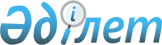 Об исключении из учетных данных некоторых административно-территориальных единиц Западно-Казахстанской областиСовместное решение Западно-Казахстанского областного маслихата и акимата Западно-Казахстанской области от 11 февраля 2003 года N 29-4. Зарегистрировано управлением юстиции Западно-Казахстанской области 6 марта 2003 года N 2011

      В соответствии с Законами Республики Казахстан "О местном государственном управлении в Республике Казахстан"   от 23 января 2001 года N 148-II, "Об административно-территориальном устройстве в Республике Казахстан"  от 8 декабря 1993 года N 4200 и на основании совместных решений маслихатов и акимов Акжаикского, Бокейординского, Джангалинского, Жанибекского, Сырымского районов, областной маслихат и акимат Западно-Казахстанской области РЕШИЛИ:



      Упразднить и исключить из учетных данных, в связи с выездом жителей, следующие населенные пункты:



      по Акжаикскому району:

      с. Косауыз Аксуатского сельского округа;

      с. Шымкудук Кабыршактинского сельского округа;



      по Бокейординскому району:

      с. Жана ауыл Саралжинского сельского округа;



      по Джангалинскому району:

      с. Екпинды Маштексайского сельского округа;

      с. Нарик Жанажолского сельского округа;

      с. Алимбек Пятимарского сельского округа;



      по Жанибекскому району:

      с. Мангур и с. Жиенбет Акобинского сельского округа;

      с. Бірінші Май Камыстинского сельского округа;

      с. Муратсай Узынколского сельского округа;

      с. Кунаншапкан Жаксыбайского сельского округа;



      по Сырымскому району:

      с. Кырымкожа Кособинского сельского округа;

      с. Тинали, с. Батпакты Елтайского сельского округа;

      с. Аккудык, с. Арайлы Талдыбулакского сельского округа;

      с. Аксай Алгабаского сельского округа.      Председатель сессии                    Аким области

      областного маслихата

      Секретарь областного маслихата 
					© 2012. РГП на ПХВ «Институт законодательства и правовой информации Республики Казахстан» Министерства юстиции Республики Казахстан
				